ΟΡΘΟΔΟΞΗ ΕΚΚΛΗΣΙΑ ΚΑΙ ΖΩΗ.Η προσέγγιση στην Ορθόδοξη Θεολογία είναι μια πρόσκληση-πρόκληση για προσωπική μετοχή στο τρόπο ζωής της Εκκλησίας μας.Ο λόγος των Πατέρων διδάσκει την επιστήμη των επιστημών η οποία είναι η αποκάλυψη του προσώπου του Θεού και η ένωση μαζί Του. 	Οι Ορθόδοξοι Πατέρες της Εκκλησίας μέσα από την κάθαρση της ψυχής τους, την άσκηση και τον πνευματικό τους αγώνα, έγιναν δοχεία του Αγίου Πνεύματος και μας παραδίδουν τις θείες εμπειρίες τους και τον τρόπο με τον οποίο έφτασαν να τις αποκτήσουν ώστε και εμείς με την σειρά μας να μπορέσουμε να τις κάνουμε κτήμα μας.  Δεν ασχολούνται με εγκεφαλικές αναλύσεις αλλά μας μεταφέρουν και μας παραδίδουν αυτό που ζουν ως αλήθεια και προσωπική κοινωνία με τον Θεό.	Η Εκκλησία μας θεολογεί για δυο λόγους με ένα και μόνο σκοπό:Πρώτον, θεολογεί για να προστατεύσει και να εκφράσει την αλήθεια την οποία ζει, κυρίως όταν αυτή η μια και μοναδική αλήθεια απειλείται και αλλοιώνεται από αιρετικούς.Δεύτερον θεολογεί για να μεταφέρει στους πιστούς της τις εμπειρίες στις οποίες έφθασαν ορισμένα μέλη της με την Χάρη του Θεού .Αυτοί οι δύο λόγοι για τους οποίους θεολογεί η Εκκλησία μας έχουν ένα και μοναδικό σκοπό: να μας δείξουν τον δρόμο ώστε να ενωθούμε με τον Θεό.  	Όλοι δέχονται ότι αυτά που διδάσκει η Ορθόδοξη Εκκλησία μας για αγάπη, ειρήνη, ταπείνωση, ελεημοσύνη κ.τ.λ. είναι καλά και χρήσιμα, όμως τα χωρίζουν από το πρόσωπο του Κυρίου μας Ιησού ο οποίος τα προσφέρει και από την Εκκλησία Του η οποία μας δείχνει τον δρόμο για να τ΄ αποκτήσουμε.Την αγιότητα; την θεωρούμε όλοι μας σαν κάτι το ακατόρθωτο. Όμως όλοι για αυτό είμαστε προορισμένοι από τον Θεό.Αυτά που διδάσκει η Εκκλησία μας δεν είναι καθόλου ακατόρθωτα, αλλά χρειάζονται πίστη θέληση και πνευματικό αγώνα.Ως πιστοποίηση έχουμε χιλιάδες αγίους μέχρι τις ημέρες μας, ανθρώπους σαν και εμάς οι οποίοι τα κατόρθωσαν με την Χάρη και την ευλογία του Θεού.Εμείς αρκεί ν΄ αρχίσουμε τον αγώνα μας και ο Κύριος είναι Αυτός που στη πορεία δίνει δύναμη και τον τελειώνει. Μόνοι μας είναι αδύνατο να τα καταφέρουμε αλλά έχουμε συνοδοιπόρο μας τον ίδιο τον Χριστό.Δεν πρόκειται ποτέ ο Κύριος να μας ελέγξει για αυτά που δεν μπορούσαμε να κάνουμε παρά μόνο γι΄ αυτά που μπορούσαμε και δεν κάναμε.Τέλος δεν μας κρίνει ο Θεός ,αλλά οι ελλείψεις μας και η συνείδησή μας που ανακαλύπτει καθημερινά τις ελλείψεις αυτές.Έργο της Εκκλησίας δεν είναι να κρίνει τον κόσμο αλλά να τον σώσει και να τον μεταμορφώσει. Ας ανταποκριθούμε στα λόγια του Κυρίου που μας λέει:`` ιδού εγώ στέκομαι στην πόρτα της καρδιάς σου και χτυπώ, εάν εσύ μου ανοίξεις θα μπω και θα δειπνήσω μαζί σου`` και ας ανταποκριθούμε στο άγιο κάλεσμα Του ώστε να καθαρίσουμε την καρδιά μας από τα πάθη και να ενωθούμε αιώνια μαζί Του.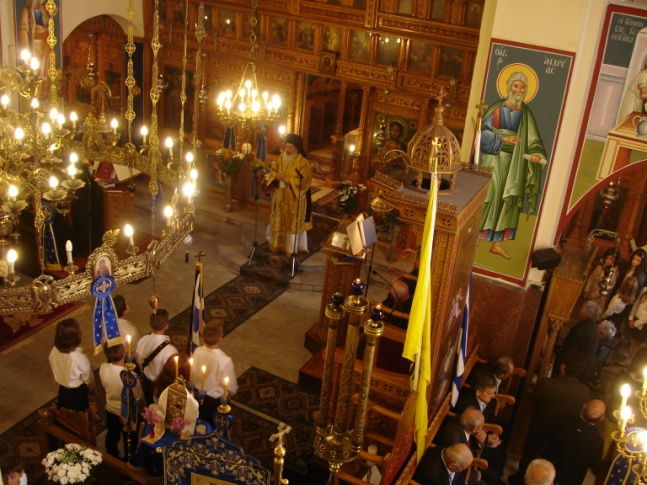 